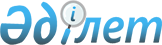 "Мұрағаттық анықтамалар беру" мемлекеттік қызметінің регламентін бекіту туралы
					
			Күшін жойған
			
			
		
					Ақмола облысы әкімдігінің 2011 жылғы 7 желтоқсандағы № А-11/490 қаулысы. Ақмола облысының Әділет департаментінде 2012 жылғы 20 қаңтарда № 3419 тіркелді. Күші жойылды - Ақмола облысы әкімдігінің 2012 жылғы 26 қарашадағы № А-12/557 қаулысымен      Ескерту. Күші жойылды - Ақмола облысы әкімдігінің 2012.11.26 № А-12/557 (ресми жарияланған күнінен бастап қолданысқа енгізіледі) қаулысымен.

      «Әкімшілік рәсімдер туралы» Қазақстан Республикасының 2000 жылғы 27 қарашадағы Заңының 9-1 бабының 4-тармағына сәйкес Ақмола облысының әкімдігі ҚАУЛЫ ЕТЕДІ:



      1. Қоса берілген «Мұрағаттық анықтамалар беру» мемлекеттік қызметінің регламенті бекітілсін.



      2. Облыс әкімдігінің осы қаулысы Ақмола облысының Әділет департаментінде тіркелген күнінен бастап күшіне енеді және ресми жарияланған күнінен бастап қолданысқа енгізіледі.      Облыс әкімі                                С.Дьяченко      «КЕЛІСІЛДІ»      Қазақстан Республикасының

      Байланыс және ақпарат

      министрі                                   А.Жұмағалиев

Ақмола облысы әкімдігінің

2011 жылғы 7 желтоқсандағы

№ А-11/490 қаулысымен

бекітілген «Мұрағаттық анықтамалар беру»

мемлекеттiк қызметінiң регламенті 

1. Негізгі ұғымдар      1. «Мұрағаттық анықтамалар беру» мемлекеттiк қызметi регламентінде келесi ұғымдар және қысқартулар қолданылады:

      1) уәкiлеттi орган – Мемлекеттік мекемесі «Ақмола облысының мұрағаттар мен құжаттамалар басқармасы», қалалардың облыстық мағынада және аудандық мемлекеттiк мұрағаттары (бұдан әрі Мұрағат);

      2) ЖТ МДБ – «Жеке тұлғалар » мемлекеттік деректер базасы;

      3) ЗТ МДБ - «Заңды тұлғалар» мемлекеттік деректер базасы;

      4) жеке сәйкестендіру нөмірі (бұдан әрі - ЖСН) - жеке тұлға үшін қалыптасатын, сондай ақ, жеке кәсіпкердің, өзіндік кәсіпкерлік түрінің белсенділігін жүзеге асыратын бірегей нөмір;

      5) ақпараттық жүйе (бұдан әрі - АЖ) – ақпараттық бағдарламалар кешенін қолданумен, сақтау, өңдеу, іздеу, тарату, ақпараттарды ұсыну және жіберу үшін арналған жүйе;

      6) мемлекеттік мекеме (бұдан әрі - ММ) – электрондық мемлекеттік қызметті тікелей ұсынатын, мұрағаттар, мемлекеттік мекемесі «Ақмола облысының мұрағаттар мен құжаттамалар басқармасы»;

      7) медиа-ажырату-құжаттардың электрондық түрінен қағазға түсіруі, немесе, керісінше айналуы қажет болған жағдайда, қызмет көрсету барысында қағаздың және электрондық құжат айналымының ауысуы;

      8) пайдаланушы - өзіне қажетті электрондық ақпараттар ресурстарын және оларды қолдану үшін ақпараттық жүйеге жүгінген субъект;

      9) тұтынушы- мемлекеттік қызмет көрсетілетін жеке және заңды тұлға;

      10) веб-портал (электрондық үкімет (бұдан әрі –ЭҮП)- нормативтік құқықтық базаны қоса, барлық шоғырланған үкіметтік ақпараттарға және электрондық мемлекеттік қызметтерге, біріңғай қолжетімділікті ұсынатын ақпараттық жүйе;

      11) жергілікті атқарушы орган (бұдан әрі –ЖАО), тиісті аумақта жергілікті мемлекеттік басқару және өзін-өзі басқаруды өз компетенциясының шегінде облыс (Республикалық және Астаналық мағынадағы қалалар), аудан (облыстық мағынадағы қалалар) әкімінің басқаруымен, жүзеге асырылатын алқалы атқарушы орган;

      12) халыққа қызмет көрсету орталығының (одан әрі ХҚКО) интегралды-ақпараттық жүйесі - Қазақстан Республикасының халыққа қызмет көрсету орталығы, сондай ақ тиісті министрліктер мен ведомстволар арқылы халыққа (жеке және заңды тұлғаларға) қызмет көрсету процессін автоматизациялау үшін арналған ақпараттық жүйе;

      13) аймақтық шлюз, Қазақстан Республикасының (АЖ ЖАО)» «электрондық үкімет» шлюзінің қосалқы жүйесі сияқты, - «е-үкімет» және ЖАО инфрақұрылымының интеграциясын қамтамасыз ететін ақпараттық жүйе («электрондық үкімет» шлюзі арқылы мемлекеттік ақпараттық ресурстарына жергілікті атқару органдардың кіруге рұқсат механизмдерін беру, сонымен қатар азаматтар мен бизнес-құрылымдарына аймақтық мәртебеде электрондық қызмет көрсету. АЖ ЖАО өз құрылымына интеграцияның қосалқы жүйесі мен ЖАО қызметкерлерінің автоматтандырылған жұмыс орнын қосады;

      14) интеграция қосалқы жүйесі (одан әрі- АШЭП) - ЖАО ішкі жүйе/қосалқы жүйе және ЖАО электрондық қызметін көрсету процессінде қатысатын сыртқы ақпараттық жүйелермен ақпараттық өзара әрекет етуді қамтамасыз етеді;

      15) автоматтандырылған жұмыс орны (одан әрі АЖО) –ЖАО қызметін көрсету ішкі бизнес-процесстерінің өтуін, мемлекеттік мекеменің мониторингі үшін уәкілдік еткен мемлекеттік органдар мен қызметті тұтынушы үшін қызмет көрсету статусы туралы ақпаратты ұсынуын қамтамасыз етеді;

      16) АҚҚ (СКЗИ) – ақпаратты криптографиялық қорғау құралы;

      17) функционалдық құрылымдық бірлік (одан әрі ФҚБ) - бұл белгілі кезеңде электронды қызмет көрсетуге қатысқан, мемлекеттік органдардың құрылымдық бөлімшелерінің, уәкілетті органдардың жауапты тұлғалары;

      18) трансакциялық қызмет көрсету – электрондық цифрлық қолды қолдану арқылы ақпаратты өзара алмасуды талап ететін электрондық ақпараттық ресурстарды қолданушыларға ұсыну бойынша қызмет көрсету;

      19) халыққа қызмет көрсету орталығы(одан әрі ХҚКО) – республикалық мемлекеттік кәсіп орын, «бір терезе» принципі бойынша өтініштерді қабылдау және құжаттарды беру бойынша жеке және заңды тұлғаларға мемлекеттік қызмет ұсынуды ұйымдастырады;

      20) электронды цифрлы қол (бұдан әрі ЭЦҚ) – электрондық цифрлы қол құралдарымен құралған және электрондық құжаттың растығын, мазмұнының өзгермегенін растайтын электрондық цифрлы белгілер жиынтығы;

      21) электрондық мемлекеттік қызметтер – ақпараттық технологияларды қолдану арқылы электрондық формада көрсетілетін мемлекеттік қызметтер;

      22) электрондық құжат – ақпарат электронды-цифрлы форма түрінде ұсынылған және электронды цифрлы қол арқылы расталған құжат;

      23) «электрондық үкіметтің» шлюзі (кейін - ЭҮШ) – электрондық қызметтерді жүзеге асыру шеңберінде «электрондық үкімет» ақпараттық жүйелерді интеграциялауға арналған ақпараттық жүйе. 

2. Жалпы ережелер      2. Осы регламент Қазақстан Республикасының 27.11.2000 жылғы "Әкiмшiлiк рәсімдер туралы" заңының 9-1- бабының 4-шi тармағына сәйкес жасалған.

      3. Мемлекеттік қызмет уәкілетті органмен, сонымен бірге «электрондық үкімет» порталы арқылы көрсетіледі,(одан әрі - қызмет көрсетуші).

      4. Көрсетілген қызмет формасы: ішінара автоматтандырылған (медиа-ажыратуды көздейтін, электрондық мемлекеттік қызмет).

      5. Мемлекеттік қызмет тегін көрсетіледі.

      6. Мемлекеттік қызмет 1998 жылғы 22 желтоқсанда «Ұлттық мұрағат қоры және мұрағаттар туралы» Қазақстан Республикасы заңының, Қазақстан Республикасы Үкіметінің 2010 жылдың 20 шілдесінен «Жеке және заңды тұлғаларға көрсетілетін, мемлекеттік қызмет тізілімін бекіту туралы» № 745 қаулысының, Қазақстан Республикасы үкіметінің 2009 жылғы 30 желтоқсандағы «2007 жылғы 30 шілдеде № 561 Қазақстан Республикасы Үкіметінің қаулысына түзетулер мен толықтырулар енгізу және мемлекеттік қызмет стандарттарын бекіту туралы» қаулысының негізінде көрсетіледі.

      7. Мемлекеттік қызмет көрсету нәтижесі, мұрағаттық анықтама беру немесе қағаз жеткізушісіндегі мемлекеттiк қызметтi ұсынудан бас тарту туралы дәлелді жауап болып табылады. 

3. Мемлекеттік қызметті көрсету тәртібіне талаптар      8. Мемлекеттік қызметті көрсету тәртібі мен оған қажетті құжаттар туралы толық ақпаратты Орталықта және уәкiлеттi органда алуға болады, мекен-жайлары мен қабылдау уақыты осы Регламенттің 1, 2 қосымшаларында көрсетілген.

      9. Мемлекеттік қызмет көрсету мерзімдері:

      1) осы Регламенттің 14 тармағында көрсетілген, қажетті құжаттарды тұтынушы тапсырған сәттен мемлекеттік қызмет көрсету мерзімдері - он бес күнтізбелік күн ішінде.

      Мемлекеттік қызметті көрсету үшін екі немесе одан да көп ұйымдардың, сондай-ақ уақыты бес жылдан астам құжаттарды зерделеу қажет болған жағдайларда Мұрағат басшысы мемлекеттік қызметті көрсету мерзімін отыз күнтізбелік күннен аспайтын мерзімге ұзартуы мүмкін, бұл туралы құжаттар тіркелген күнінен бастап үш күнтізбелік күн ішінде Орталыққа хабарлау қажет. Кейбір жағдайларда мұрағат басшылығы орындалу мерзімін 6 айға дейін ұзартуы мүмкін, бұл туралы тиісті себептері көрсетілген шешім қабылданғаннан кейін үш күнтізбелік күн ішінде Орталыққа хабарланады. Орталық өз кезегінде Мұрағат шешімін алған күннен бастап үш күнтізбелік күн ішінде тұтынушыға хабарлайды;

      2) тұтынушы өтініш берген күні сол жерде көрсетілетін мемлекеттік қызметті алуға дейін күтудің рұқсат берілген уақыты – 15 минут, Орталықта – 30 минут;

      3) тұтынушыға мемлекеттік қызмет көрсету ең көп уақыты– 15 минут.

      10. Тұтынушы осы Регламенттің 14-тармағында көрсетілген құжаттардың біреуін ұсынбаса мемлекеттік қызмет көрсетуді тоқтату үшін негіз болып табылады.

      Мемлекеттік қызмет көрсетуден бас тартуға сұранысты орындау үшін қажетті мәліметтердің болмауы негіз болады.

      Құжаттар дұрыс рәсімделмегенде немесе бөтен тұлғалар өтініш білдіргенде, сондай-ақ құжаттар түпнұсқа болмаған жағдайда құжаттар пакетін алған күннен бастап уәкiлеттi орган үш жұмыс күні ішінде бас тарту себептерін жазбаша негіздей отырып тұтынушыға немесе Орталыққа жібереді.

      Орталық құжаттар пакетін алған соң тұтынушыға бір жұмыс күні ішінде хабарлайды және уәкiлеттi органның қызмет көрсетуден бас тарту себебі туралы жазбаша негіздемесін береді.

      11. Тұтынушыдан мемлекеттік қызмет алу үшін және мемлекеттiк қызмет көрсету нәтижесін бергенге дейінгі сәттен бастап мемлекеттік қызмет көрсету кезеңдерi:

      1) тұтынушы уәкiлеттi орган немесе Орталыққа өтiнiштi тапсырады;

      2) Орталық өтiнiштi тiркеп уәкiлеттi органға жібередi;

      3) уәкiлеттi орган құжаттарды тiркеуден өткiзедi, жауапты орындаушы қабылдаған құжаттарды басшыға тапсырады, басшы құжаттарды қарастыру үшін жауапты орындаушыны белгілейді, жауапты орындаушы құжаттардың толықтығын тексеруін жүзеге асырады, дәлелді бас тартуды әзірлейді немесе мұрағаттық анықтаманы ресімдейді, басшы мұрағаттық анықтамаға немесе дәлелді бас тарту жауабына қол қояды, жауапты орындаушы мұрағаттық анықтаманы журналға тіркейді, орталыққа мемлекеттiк қызмет көрсету нәтижесін жолдайды немесе уәкiлеттi органға жүгінген жағдайда тұтынушыға бередi;

      4) Орталық мұрағаттық анықтаманы немесе дәлелді бас тартуды тұтынушыға бередi.

      12. Орталықта және уәкiлеттi органда мемлекеттiк қызмет көрсету үшiн құжаттарды қабылдау жұмысын орындайтын тұлғалардың ең төменгi саны бiр қызметкердi құрайды. 

4. Мемлекеттік қызмет көрсету процессінде

іс –қимыл тәртібін сипаттау (өзара әрекет жасау)      13. Орталықта құжаттарды қабылдау «терезелер» арқылы жүзеге асырылады, онда «терезелердің» мақсаттары және орындайтын функциялары туралы ақпарат орналастырылады, сондай-ақ Орталық инспекторының аты, әкесінің аты, тегі және лауазымы көрсетіледі. Орталықтардың мекенжайлары осы Регламенттің 3-қосымшасында көрсетілген.

      Барлық қажеттi құжаттарды өткiзгеннен кейiн тұтынушыға беріледі:

      1) Уәкiлеттi органда – тіркелген уақыты және тұтынушы алған мемлекеттік қызмет уақыты, құжатты алған жауапты тұлғаның аты-жөні көрсетілген талон;

      2) Орталықта – тиісті құжаттардың қабылданғаны туралы қолхат көрсетілуімен:

      өтініштің нөмірі мен қабылданған күні;

      сұратылған мемлекеттік қызмет түрі;

      қоса берілген құжаттардың саны мен атаулары;

      құжаттарды беру күні (уақыты) мен орны;

      құжаттарды ресімдеуге өтінішті қабылдаған Орталық инспекторының аты, әкесінің аты, тегі.

      14. Тұтынушы мемлекеттік қызметті алу үшін келесі құжаттарды ұсынады:

      Уәкілетті органға өтініш берген кезде:

      1) растауды қажет ететін мәліметтер көрсетілген өтініш;

      2) тұтынушы жеке өзі келгенде тұтынушының жеке басын куәландыратын құжат немесе өзге тұлғаның нотариалды куәландырылмаған жазбаша сенімхаты;

      Тұтынушы электронды өтініш порталы арқылы өтінген жағдайда сұрауды жіберген тұлғаның электрондық цифрлік қолтаңбасы арқылы бекітіледі.

      Орталыққа өтініш білдірген кезде:

      1) растауды қажет ететін мәліметтер көрсетілген өтініш (хат);

      2) тұтынушы жеке өзі келгенде тұтынушының жеке басын куәландыратын құжаттың түпнұсқасы және көшірмесі немесе өзге тұлғаның берілген нотариалды куәландырылмаған жазбаша сенімхаты;

      Құжаттар пакетін орталық қызметшісі қабылдаған кезде көшірмелерді түпнұсқамен салыстырады және түпнұсқаны тұтынушыға қайтарады.

      Қажет болған жағдайда тұтынушы өтінішке (хатқа, электрондық сұранысқа) тиісті құжаттар мен материалдарды не олардың көшірмелерін қоса береді.

      15. Мемлекеттiк қызмет көрсету процессінде қатысады:

      1) Орталық инспекторы;

      2) орталықтың жинақтау бөлiмiнiң инспекторы;

      3) уәкiлеттi органның басшысы;

      4) уәкiлеттi органның жауапты орындаушысы.

      16. Әрбiр әкiмшiлiк іс-қимылын орындау мерзiмiнің нұсқауы бар әрбiр ҚФБ (процедуралар ) әкiмшiлiк әсерлерiнiң тiзбектiң мәтiндiк кестелiк сипаттамасы және өзара әрекет жасау осы регламенттің 3-ші қосымшасында келтiрiлген.

      17. Мемлекеттік қызмет пен ҚФБ көрсету процессінде әкімшілік іс әрекетінің логикалық дәйектілік арасындағы өзара байланысты көрсететін сызбанұсқалар, регламенттің 5-ші қосымшасында көрсетiлген.

      18. Регламенттің 6-шы қосымшасына сәйкес бұл электрондық мемлекеттік қызметті тікелей ұсынатын, ММ автоматтандырылған электрондық мемлекеттік қызмет көрсету кезінде ММ қадамдық әрекеттері мен шешімдері (1 сурет):

      1) тұтынушы қызметті алу үшін өтініш пен керекті құжаттармен ММ жүгіну керек.

      2) 1 процесс – ХҚКО қызметкерлерімен тұтынушының өтініші мен құжаттарының шынайылығын тексеру;

      3) 2 процесс – ММ қызметкерімен ауыз екі сөйлеу тілінде тұтынушыға өтініш пен тұтынушының құжаттарында кездескен бұзылымдарға байланысты, сұранған қызмет көрсетуді орындамауы туралы хабарлауды құрастыру;

      4) 3 процесс – ММ қызметкердің АЖ ЖАО жүйесінде тұтынушы туралы мәліметтерді енгізуі;

      5) 4 процесс – МДБ ЖТ/МДБ-ден тұтынушы туралы мәліметтерді тексеруге берілген сұраныс;

      6) 5 процесс – керекті мәліметтердің ЖТ/МДБ ЗТ МДБ тұтынушының сұралған деректерінің болмауына байланысты, ЖТ/МДБ ЗТ МДБ ақпаратты тексере алмағаны туралы хабарламаны дайындау. ММ қызметкерімен жеке/заңды азамат жайлы мәліметтерді енгізу, тұтынушыда оның азаматтығын куәландыратын құжат пен сенімді тұлғаның өкілеттілігін растайтын құжаттары болған жағдайда;

      7) 6 процесс – тұтынушының берген құжаттарын, кейін АЖ ЖАО жүйесінде өтінішке тіркеу үшін ММ қызметкерлеріне керекті құжаттарды сканер құрылғысынан өткізу;

      8) 7 процесс – ММ қызметкерінің тұтынушының өтінішін тіркеуі;

      9) 8 процесс – ЭЦҚ арқылы ММ қызметкерлеріне толтырылған форма бойынша (тіркелген мәліметтер) тұтынушының электрондық мемлекеттік қызмет көрсетуге өтінішіне қол қою;

      10) 1 шарт – тұтынушының АҚҚ мен орталықты куәландыратын ақпараттық жүйелерін (кейін – КОАЖ) қолдану арқылы тіркеу куәлігінің іс әрекет ету мерзімі мен ММ қызметкердің ЭЦҚ түп нұсқасын тексеру;

      11) 9 процесс – ММ қызметкерлерінің ЭЦҚ тұп нұсқасының расталмауына байланысты, қол қоюдан бас тарту хабарламасын дайындау.

      12) 10 процесс – толтырылған формадағы ММ қызметкерінің ЭЦҚ арқылы (тіркелген мәліметтер) электрондық мемлекеттік қызмет көрсету сұранысына қол қою;

      13) 11 процесс – тұтынушының электрондық мемлекеттік қызмет көрсету қызметін АЖ ЖАО жүйесінен ИАЖ ХҚКО мониторинг жүйесіне автоматты түрде сұраныс мәртебесін беру процессі;

      14) 12 процесс – ММ қызметкерлерімен тұтынушының сұранысын АЖ ЖАО-ға он бес күнтізбелік күн ішінде өңдеу. Егер мемлекеттік қызмет көрсету үшін бес жылдан көп құжаттарды, я екі немесе одан көп ұйымның құжаттарын оқып білу керек болса, ММ басшыларына немесе осы лауазымға белгіленген тұлғаларға мемлекеттік қызмет көрсету мерзімі күнтізбе бойынша 30 күнге ұзартылуы мүмкін, ол туралы тұтынушыға тіркелген күннен бастап үш күн ішінде хабарлануы керек. Жекелеген жағдайларда ММ басшылығы орындалу мерзімін 6 айға дейін ұзартуы мүмкін, бұл туралы шешім қабылданған күнінен бастап күнтізбелік үш күн ішінде тиісті себептері көрсетіліп Орталыққа хабарланады. Орталық өз кезегінде Мұрағат шешімін алған күннен бастап күнтізбелік үш күн ішінде тұтынушыға хабарланады;

      15) 13 процесс – тұтынушының сұранысына сәйкес электрондық мемлекеттік қызмет көрсету нәтижесін құрастыру (Қазақстан Республикасының белгілеген заңына сәйкес рәсімделген электрондық құжат немесе қағаз құжат). Электрондық құжат мемлекеттік органның АҚҚ мен КОАЖ қолдану арқылы құрастырылады.

      16) 14 процесс – АЖ ЖАО жүйесінен ИАЖ ХҚКО жүйесіне сұрауды орындау мәртебесін автоматты түрде жіберу процессі;

      17) 15 процесс – ММ қызметкерімен құрастырған АЖ ЖАО тұтынушысына қызметтер қолма-қол немесе электрондық пошта арқылы шығыс құжатты беру.

      19. Регламеттің 6-шы қосымшасына сәйкес бұл электрондық мемлекеттік қызметті тікелей ұсынатын, ММ автоматтандырылған электрондық мемлекеттік қызмет көрсету кезінде қызмет көрсетушінің қадамдық әрекеттері мен шешімдері (2 сурет):

      1) Тұтынушы қызмет алу үшін ХҚКО жүгіну керек, өзімен өтініш және қажетті құжаттардың түпнұсқаларын алу керек.

      2) 1 процесс – ХҚКО қызметкері тұтынушының өтініші мен құжаттарының шынайылығын тексеру;

      3) 2- процесс – тұтынушының өтінішінде немесе құжаттарындағы қателіктер мен жетіспеушіліктер болғандықтан сұралған мемлекеттік қызмет көрсетуден бас тарту туралы ХҚО қызметкерінің тұтынушыға ауызша түрде хабарлама құрастыру;

      4) 3-процесс – ХҚКО қызметкері тұтынушының мәліметтерін ХҚКО ИАЖ жүйесіне енгізуі;

      5) 4-процесс тұтынушының мәліметтерін ЖТ МДБ / ЗТ МДБ тексеріске жіберу;

      6) 5-процесс - тұтынушының мәліметтерін МДБ ЖТ/МДБ ЗТ–да болмағандықтан МДБ ЖТ/МДБ ЗТ-дан тексеріс өткізу мүмкін болмағаны туралы хабарламаны құрастыру. Тұтынушыда тұтынушының немесе сенім білдірген тұлғаның жеке куәлігінің, құжаттарының түпнұсқасы болған жағдайда ММ қызметкерінің жеке/заңды тұлғалар туралы мәліметтерді қолдан енгізуі;

      7) 6-процесс –ХҚКО ИАЖ жүйесінің өтініш формасына соңынан бекіту үшін тұтынушы ұсынған қажетті құжаттарды сканерлеу;

      8) 7-процесс – ХҚКО ИАЖ –ге ХҚО қызметшілерінің өтініштерін тіркеу және тіркелгендігі туралы тұтынушыға хабарлау;

      9) 8-процесс – тұтынушының электронды мемлекеттік қызмет көрсетуге толтырылған формадағы өтінішіне (енгізілген мәліметтерді) ХҚКО қызметшісінің ЭЦҚ арқылы қол қою;

      10) 1-шарт – тұтынушының АҚҚ пайдалану арқылы ХҚКО қызметшісінің ЭЦҚ растығын және тіркелген куәлігінің жарамды мерзімін және растайтын орталықтың ақпараттық жүйесін тексеру;

      11) 9-процесс - ХҚКО қызметшісінің ЭЦҚ расталмағандықтан қол қоюдан бас тартылғандығы туралы хабарламаны қалыптастыру;

      12) 10-процесс - тұтынушының электронды мемлекеттік қызмет көрсетуге толтырылған формадағы өтінішіне (енгізілген мәліметтер және сканерленген құжаттар) ХҚО қызметшісінің ЭЦҚ арқылы қол қою;

      13) 11-процесс - тұтынушының электронды мемлекеттік қызмет көрсетуге өтінішін ХҚКО ИАЖ-дан ЖАО АЖ автоматты түрде жеткізу процесі;

      4) 12-процесс – мемлекеттік мекеме қызметшісі он бес күн ішінде ЖАО АЖ сұрауды іріктеу. Егер мемлекеттік қызметті көрсетуге екі немесе одан да көп ұйымдардың қарауы қажет болған жағдайда, сонымен қатар бес жылдан астам болса, ММ басшысы немесе осыған уәкілетті тұлға мемлекеттік қызмет көрсету мерзімі отыз күнге дейін ұзартылады, ол туралы құжаттарды тіркеген күннен бастап үш күн ішінде тұтынушы хабарландырылады. Жекелеген жағдайларда ММ басшылығы орындалу мерзімін 6 айға дейін ұзартуы мүмкін, бұл туралы шешім қабылданған күнінен бастап күнтізбелік үш күн ішінде тиісті себептері көрсетіліп Орталыққа хабарланады. Орталық өз кезегінде Мұрағат шешімін алған күннен бастап күнтізбелік үш күн ішінде тұтынушыға хабарланады;

      15) 13- процесс – тұтынушының сұрауына сәйкес электронды мемлекеттік қызмет көрсету нәтижесін қалыптастыру (электронды құжат немесе Қазақстан Республикасының заңнамаларына сәйкес рәсімделген қағаз тасығыштағы құжат). Электронды құжат мемлекеттік органның АҚҚ және АЖ КО пайдаланып қалыптастырылады;

      16) 14-процесс – ХҚКО ИАЖ ЖАО АЖ жүйесі арқылы ММ қызметшісі қалыптастырылған шығыс құжатты (сұрауға жауап) автоматты түрде тапсыру;

      17) 15-процесс – ХҚКО қызметшісінің қызмет тұтынушысына шығыс құжатты қолма қол немесе электронды пошта арқылы беру.

      20.Регламенттің қосымшасына сәйкес № 6 «Электронды үкімет» порталы арқылы бөлшектеп автоматтандырылған электронды мемлекеттік қызмет көрсеткен жағдайда қадамдық әрекеттер және қызмет көрсетушінің шешімі (3-сурет);

      1) тұтынушы ЖСН/БИН арқылы ЭҮП тіркеуден өтуі керек (ЭҮП-ға тіркелмеген тұтынушылар үшін жүзеге асырылады);

      2) тұтынушыға «Электрондық құжат және электрондық цифрлік қолтаңба туралы» 2003 жылғы 7-қаңтардағы Қазақстан Республикасының Заңына сәйкес КО ақпараттық жүйесінде және тұтынушының электронды цифрлік қолтаңбасын(бұдан әрі ЭЦҚ) тексеру арқылы және қалыптастыру процессін іске асыратын, криптографикалық қорғау құралын пайдалану арқылы қызмет тұтынушысының ЭЦҚ кілтімен қол қойылған, мемлекеттік органға электронды құжат түрінде ұсынылған электронды мемлекеттік қызмет көрсету нәтижесі ұсынылады;

      3) 1-процесс - «Электронды үкімет» порталында тұтынушының реквизиттерінің растығын тексеру процесі,

      4) 2-процесс – тұтынушының мәлеметтерінде орын алған қателіктерге байланысты сұралған электронды мемлекеттік қызмет көрсетуге бас тарту туралы хабарламаны қалыптастыру;

      5) 3-процесс – осы регламентте көрсетілген қызметтерді тұтынушының таңдауы, қызмет көрсету және тұтынушы форманы толтыру үшін экранға форманы шығару (мәліметтер енгізу), құрылымы мен форматтық талаптарын ескеріп;

      6) 4-процесс - МДБ ЖТ/МДБ ЗТ ақпараттық жүйесінен жеке тұлғаның (тұтынушының) қажетті мәліметтерін сұрау;

      7) 5-процесс – тұтынушының қосымша мәліметтерін енгізу және қажетті сканерленген құжаттарын қосу;

      8) 6-процесс – КО АЖ тұтынушының ЭЦҚ тіркеу куәлігінің жарамды мерзімі туралы мәліметті және идентификациялық мәліметтерді сұрау;

      9) 1-шарт – КО АЖ және тұтынушының АҚҚ пайдаланып ЭЦҚ растығын және ЭЦҚ тіркеу куәлігінің жарамды мерзімн тексеру;

      10) 7-процесс – тұтынушының ЭЦҚ расталмағандықтан сұралған электронды мемлекеттік қызмет көрсетуге бас тарту туралы хабарламаны қалыптастыру;

      11) 8-процесс - электронды мемлекеттік қызмет көрсетуге толтырылған сұрау формасын тұтынушының ЭЦҚ арқылы қол қою;

      12) 9-процесс - электронды мемлекеттік қызмет көрсетуге тұтынушының сұрауын автоматты түрде ХҚО ИАЖ сұрау мәртебесінен АШҮП арқылы сұрау беру процесі;

      13) 10-процесс – ММ қызметшісі он күн ішінде ЖАО АЖ сұрауды іріктеу. Егер мемлекеттік қызметті көрсетуге екі немесе одан да көп ұйымдардың қарауы қажет болған жағдайда, сонымен қатар бес жылдан астам болса, ММ басшысы немесе осыған уәкілетті тұлға мемлекеттік қызмет көрсету мерзімі отыз күнге дейін ұзартылады, ол туралы құжаттарды тіркеген күннен бастап үш күн ішінде тұтынушы хабарландырылады. Жекелеген жағдайларда ММ басшылығы орындалу мерзімін 6 айға дейін ұзартуы мүмкін, бұл туралы шешім қабылданған күнінен бастап күнтізбелік үш күн ішінде тиісті себептері көрсетіліп Орталыққа хабарланады. Орталық өз кезегінде Мұрағат шешімін алған күннен бастап күнтізбелік үш күн ішінде тұтынушыға хабарланады;

      14) 11-процесс – тұтынушының сұрауына сәйкес қызмет көрсету нәтижесін қалыптастыру (электронды құжат немесе Қазақстан Республикасы заңнамасында белгіленген тәртіпке сәйкес рәсімделген қағаз тасығыштағы құжат). Электронды құжат мемлекеттік органның АШҮП және КО ақпараттық жүйесін пайдаланып қалыптастырылады;

      15) 12-процесс – электронды шығыс құжатты автоматты түрде тұтынушының электронды поштасына және /немесе ЭҮП тұтынушының жеке кабинетіне ЖАО АЖ нен жіберу, сонымен қатар ХҚО ИАЖ атқару мәртебесін беру;

      16) 13-процесс - электронды шығыс құжатты автоматты түрде тұтынушының электронды поштасында немесе ЭҮП тұтынушының жеке кабинетінде алу.

      21. Осы регламенттегі 6,7,8,9-қосымшада сұрауды толтырудың экрандық формасы және ЭҮП арқылы электронды мемлекеттік қызмет алған жағдайда тұтынушыға ұсынылатын электрондық мемлекеттік қызметке өтініш формасы.

      22. Электрондық мемлекеттік қызмет көрсету бойынша алушының сұранысты орындау мәртебесін тексеру әдісі: «Электрондық үкіметтің» порталында «Қызмет көрсетуді алу тарихы» бөлімінде, сонымен қатар ММ/ ХҚКО көмек сұрау.

      23. Мемлекеттік органдардың аттары, олардың заңды мекен-жайы, телефон нөмірлерін электрондық мемлекеттік қызмет көрсету жайында мәлімет алу үшін электрондық пошта аты, уәкілетті лауазым азаматтардың әрекеттерінің (әрекет етпеуінің) шағын арыздарын түсіндіру тәртібі, осыған қоса электрондық қызмет көрсетудің сапасын бағалау керек болса, ол осы Регламенттің 1-ші және 2-ші қосымшасында көрсетілген.

      24. Мемлекеттік органдардың, мемлекеттік мекемелердің, ұйымдар мен электронды мемлекеттік қызмет көрсету үрдісіне қатысатын ИЖ тізімі:

      ЭҮП;

      АЖ ЖАО;

      АШЭП (ЭҮШ);

      ХҚКО АИЖ;

      ММ осы Регламенттің 1-қосымшасына сәйкес;

      ХҚКО осы Регламенттің 2-қосымшасына сәйкес.

      25. Мемлекеттік органдардың, мемлекеттік мекемелердің немесе өзге ұйымдардың әрекеттерін жүйелілігін мәтіндік кестелік сипаттау әр әрекеттің орындалу мерзімін көрсету арқылы осы Регламенттің 3-ші қосымшасында көрсетілген.

      26. Осы Регламенттің 6-қосымшасында (1,2,3 сурет) мемлекеттік органдардың, мемлекеттік мекемелер мен осы Регламенттің 3-тармағында көрсетілген сипаттарына сәйкес өзге ұйымдардың құрылымдық бөлімшелерінің әрекеттерінің логикалық жүйелілігі арасындағы (электронды мемлекеттік қызмет көрсету үрдісінде) өзара байланысты көрсететін диаграммалар ұсынылған.

      27. Тұтынушыларға электронды мемлекеттік қызмет көрсету нәтижелері осы Регламенттің 7-қосымшасына сәйкес сапа және қолжетімділік көрсеткіштерімен өлшенеді.

      28. Осы Регламенттің 8, 9-қосымшаларында электронды мемлекеттік қызметті көрсету нәтижесі, оның ішінде пішінді-логикалық бақылау ережелерін көрсету арқылы, (кіріс және шығыс құжаттар) хабарлама нысандарын қоса отырып, ұсынылуы қажет болатын нысандар, бланкілер нысандары ұсынылады.

      29. Тұтынушыларға электронды мемлекеттік қызмет көрсету үрдісіне қойылатын талаптар:

      1) адамның конституциялық құқықтары мен бостандықтарын сақтау;

      2) қызметтік міндеттерін орындау кезіндегі заңдылық;

      3) кәсіби этика мен мәдениетті сақтау;

      4) нақты және толық ақпаратты ұсыну;

      5) ақпаратты сақтау мен оның құпиялылығы;

      6) тұтынушылар көрсетілген мерзімде алмаған құжаттардың сақтығын қамтамасыз ету;

      30. Электронды мемлекеттік қызметті көрсетудің техникалық жағдайлары:

      электронды мемлекеттік қызметтердің қолжетімділігі мен оларды көрсетуді қолдайтын құралдар (компьютер, Интернет, қоғамдық қолжетімділік пункті, ХҚКО, мемлекеттік мекеме). 

5. Мемлекеттік қызмет көрсететін

лауазымды тұлғалардың жауапкершiлiгi      31. Мемлекеттiк қызмет көрсететін жауапты тұлға уәкiлеттi органның басшысы және орталықтың басшысы (бұдан әрi - лауазымды тұлға) болып табылады.

      Лауазымды тұлғалар Қазақстан Республикасының заң актілерiне сәйкес белгiленген мерзiмдерде мемлекеттiк қызметтiң көрсетулерi iске асыруға жауапты болады.

"Мұрағаттық анықтамаларды

беру" электрондық мемлекеттік

қызмет көрсету регламентіне

1 қосымша Мемлекеттік қызметтер көрсету

бойынша уәкілетті органдардың тізімі

"Мұрағаттық анықтамаларды

беру" электрондық мемлекеттік

қызмет көрсету регламентіне

2 қосымша Мемлекеттік қызмет көрсету бойынша

Халыққа қызмет көрсету орталықтарының тізімі      Аббревиатуралардың шифрды шешуi:

      РММ «Ақмола облысының Халыққа қызмет көрсетудiң орталығы» РММ - Республикалық мемлекеттiк мекеме «Ақмола облысының Халыққа қызмет көрсетудiң орталығы» мемлекеттiк қызметтердiң автоматтандыруы және Қазақстан Республикасы Байланысты және Ақпарат министрлiгiнiң қызмет көрсету орталығы мәлiметiнiң үйлестiру бақылау бойынша комитет.

"Мұрағаттық анықтамаларды

беру" электрондық мемлекеттік

қызмет көрсету регламентіне

3 қосымша Кесте 1. Сипаттама тiзбектер және өзара әрекеттесу

әкiмшiлiк (процедуралар ) әсерлер1-шi кесте. Функционалдық құрылымдық бірлік сипаттамасы2.Кесте Қолданудың нұсқалары. Негiзгi процесс.3.Кесте Қолданудың варианттары. Баламалы процесс.

"Мұрағаттық анықтамаларды

беру" электрондық мемлекеттік

қызмет көрсету регламентіне

4 қосымшаКесте 1. ММ арқылы әрекеттерді сипаттауКесте 2. ХҚКО арқылы әрекеттерді сипаттау 3 кесте. ЭҮП арқылы әрекеттерді сипаттау      Ескерту:

      ЭҮП-дың, АЖ және барлық ФҚб (функция, процедура, операция) әсерi, электрондық мемлекеттiк қызметтiң көрсету процессiнің технологиялық қосымшасындағы аяқтаудың формалары, атқару мерзiмдерi және келесi әсерлердiң нөмiрлерiнiң осы кестеде қайта көрсетілген.

      Осы регламентке 3 қосымша кесте негiзiнде функционалдық өзара әрекет ету диаграмма электрондық мемлекеттiк қызметтері құралған.

"Мұрағаттық анықтамаларды

беру" электрондық мемлекеттік

қызмет көрсету регламентіне

5 қосымша Әкімшілік іс әрекеттердің логикалық дәйектілік

арасындағы өзара байланысты көрсететін

сызбанұсқалар

(қағаз нұсқасынан қараңыз)

"Мұрағаттық анықтамаларды

беру" электрондық мемлекеттік

қызмет көрсету регламентіне

6 қосымша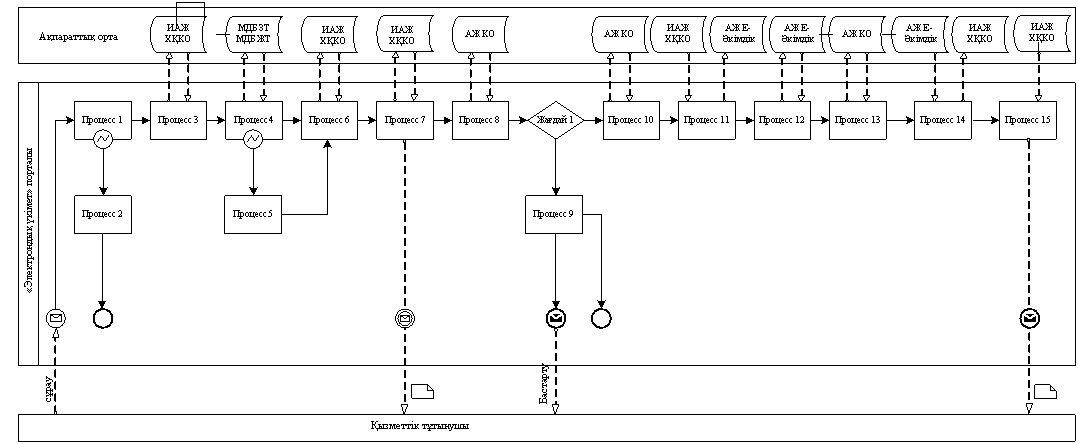 1 сурет. Электрондық мемлекеттік қызмет көрсетудің мемлекеттік мекемелерге

«Бөлек автоматтандырылған» өзара қатынастың

функционалдық диаграммасы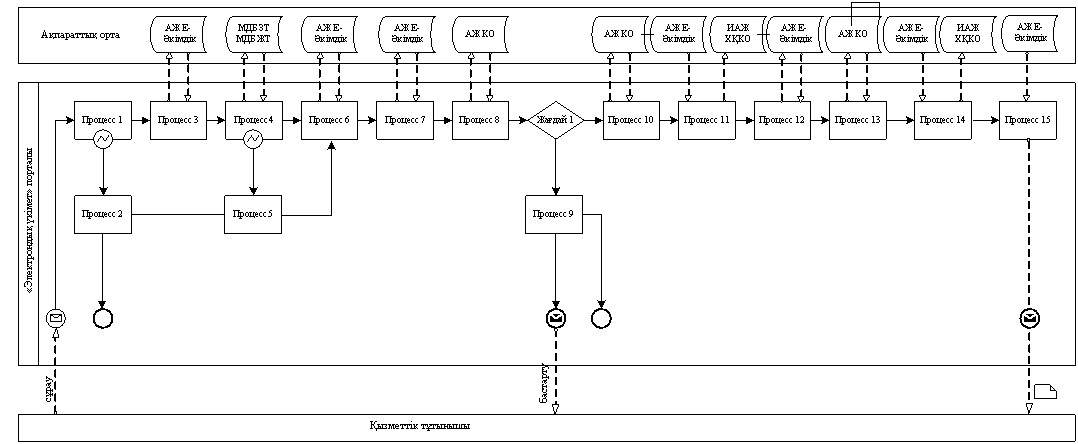 2 сурет. Халыққа қызмет көрсету орталығы арқылы электрондық мемлекеттік қызмет көрсетудің«Бөлек автоматтандырылған» өзара қатынастың

функционалдық диаграммасы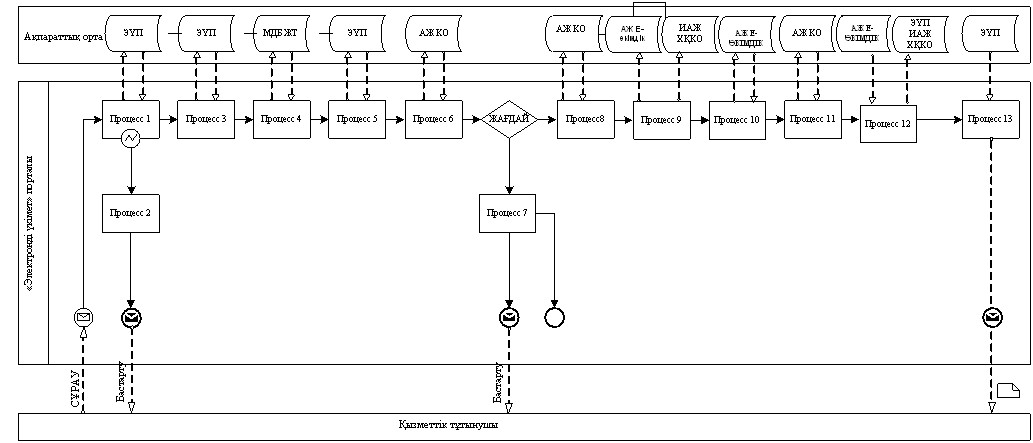 2 сурет. «Электрондық үкімет» порталы арқылы электрондық мемлекеттік қызмет көрсетудің

«Бөлек автоматтандырылған» өзара қатынастың

функционалдық диаграммасы      Ескерту:      Бизнес-процесстердің үлгісін жасау үшін қолданылатын тұрпатты рәсімдеу диаграммалары BPMN 1.2 графикалық нотацияда көрсетілген. BPMN үлгі жасау шағын графикалық элементтері бар диаграммалармен жүзеге асады. Ол тұтынушыларға логикалық процессті тез түсінуге мүмкіндік тудырады. Элементтің төрт негізгі категориясын белгілейді:

      1) басқару ағымының объектілері: оқиғалар, әрекеттер және логикалық операторлар;

      2) біріктіру объектілері: басқару ағымы, хабарлама ағымы және ассоциацалар;

      3) рөлдер: пулалар мен жолдар;

      4) артефактілер: мәліметтер, топтар және мәтінді түсініктемелер.

      Осы төрт элементтің категориялары диаграммалардың бизнес процесстерін құрастыруға мүмкіндік береді. Үлгінің айқындылығын көтеру үшін спецификация «Ескерту» бөлімінде жасалуға тиісті басқару мен артефактілерді құрастыруға мүмкіндік жасайды.

"Мұрағаттық анықтамаларды

беру" электрондық мемлекеттік

қызмет көрсету регламентіне

7 қосымша«Сапа және қолжетімділік» формасын анықтайтын көрсеткіш

Электрондық мемлекеттік қызмет көрсету

____________________________________________________________________

(қызмет көрсету атауы)      1. Электрондық мемлекеттік қызмет көрсету процесс және сапасының нәтижесіне сіз қанағатсыз ба?

      1) қанағаттанбаушы

      2) қанағат бірен сарандап

      3) қанағатпын      2. Электрондық мемлекеттік қызмет көрсету тәртібі туралы ақпарат сапалығына сіз қанағатсыз ба?

      1) қанағаттанбаушы

      2) қанағат бірен сарандап

      3) қанағатпын

"Мұрағаттық анықтамаларды

беру" электрондық мемлекеттік

қызмет көрсету регламентіне

8 қосымшаЭлектрондық мемлекеттік қызмет көрсетуге

сұрақтама-өтініш экрандық формасы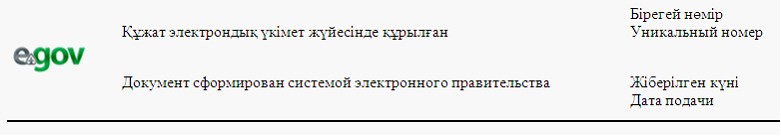 Мемлекеттік мұрағат директоры___________________________

                                   (директордың ТАӘ аты)

Арыз беруші___________________________

              (Арыз берушінің ТАӘ аты)

Мекен-жай____________________________

         (Арыз берушінің мекен-жайы)

Телефон:_______________________________

       (Арыз берушінің байланыс телефоны)АНКЕТА-АРЫЗ      Өтінішке қоса тіркеледі құжаттар: ______________________________________________________________________________________________________________________________________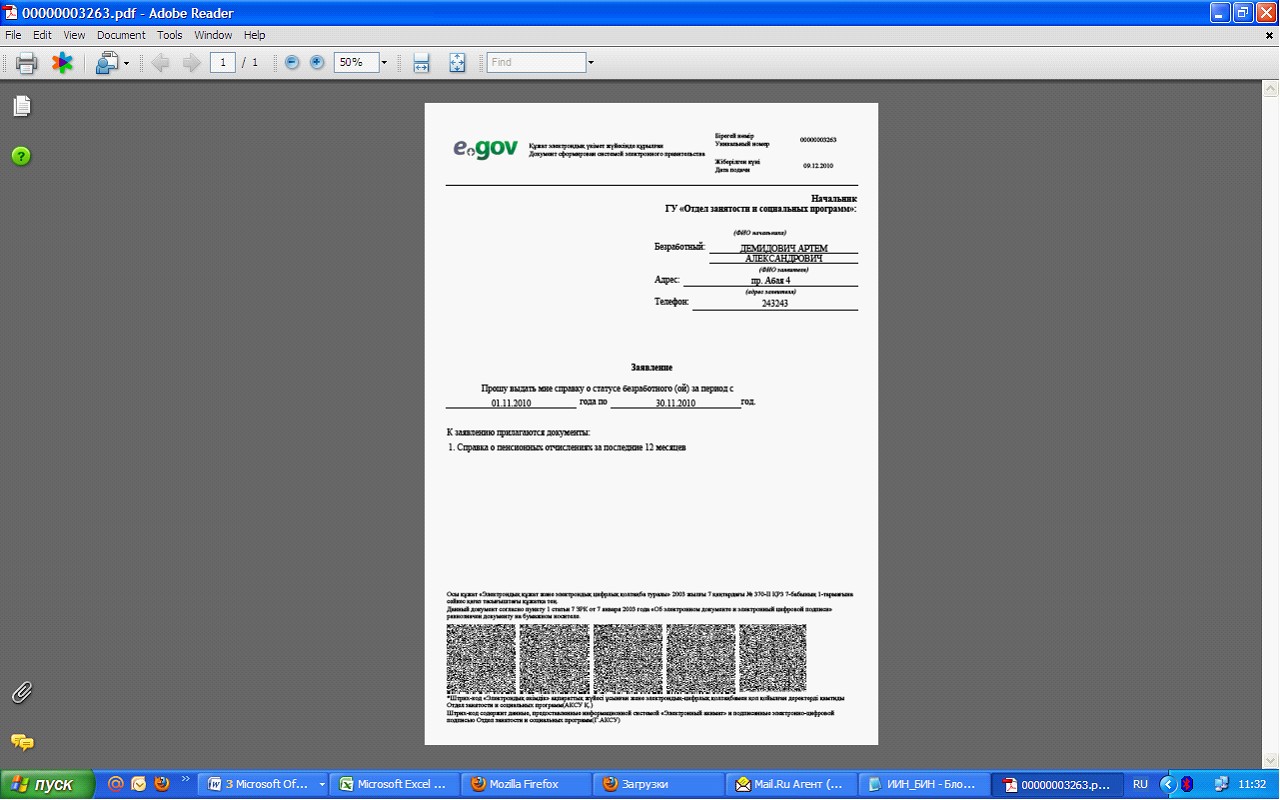 

"Мұрағаттық анықтамаларды

беру" электрондық мемлекеттік

қызмет көрсету регламентіне

9 қосымша Электрондық мемлекеттік қызмет көрсету

(мұрағаттың анықтамасы) шығатын оң жауап формасы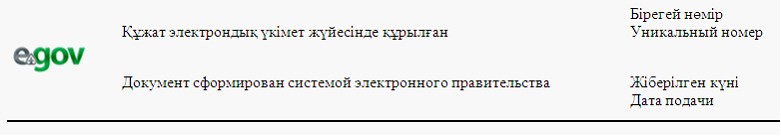 Мұрағаттық анықтамаАрыз беруші_   Садова Олеся Владимировна__________________

                      (ТАӘ немесе мекеме атауы)

Мұрағаттық анықтаманың түрі________________Жалақы туралы__Анықтама сұралатын кезең_01.11.2010 жылдан_30.11.2010 жылға_дейін_________________________________________________________________

                (Мұрағаттық анықтаманың мазмұны)Негіздеме:_______________________________________________________Мұрағаттың директоры________________________________________________________Мұрағатшы________________________________________________________Анықтамаға құжаттар қоса тіркелді:________________________________________________________

_________________________________________________________________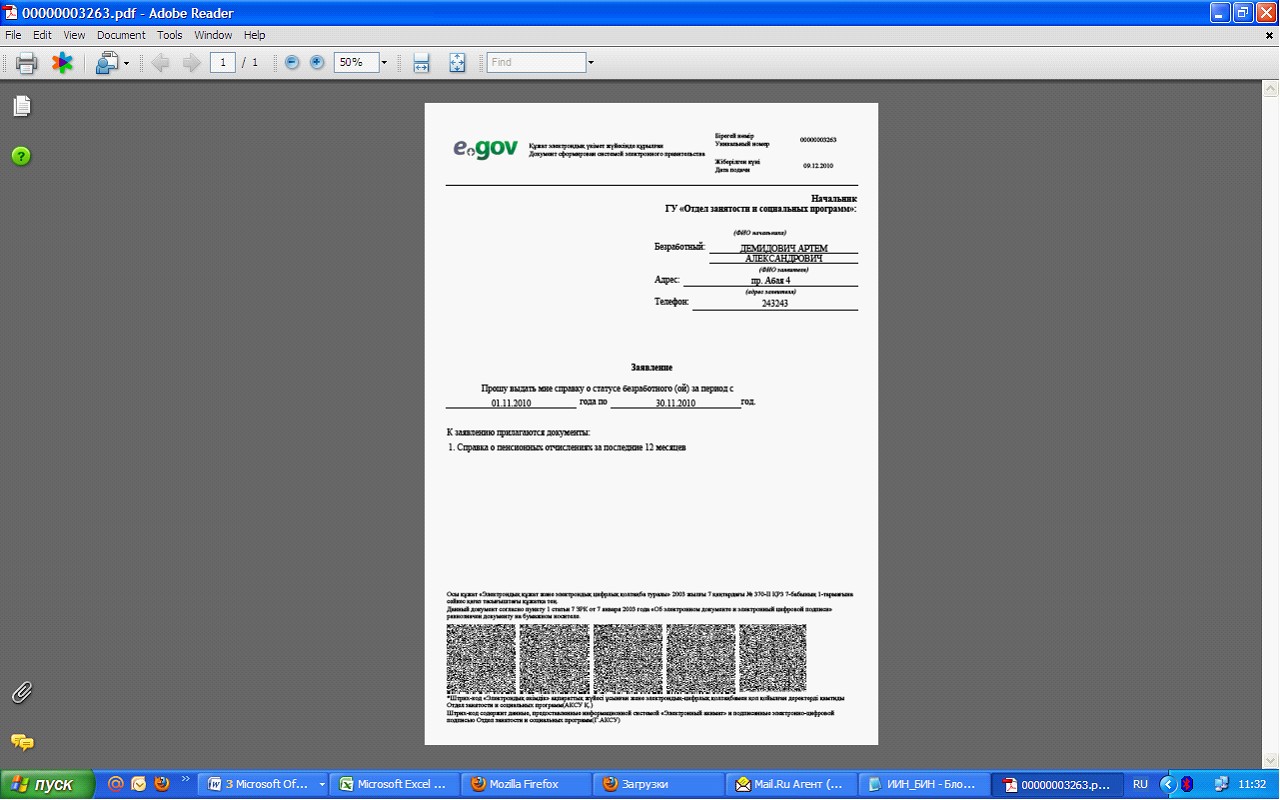 Тұтынушыға берілетін хабарлама      Өтініш орындау статусы өзгергенде немесе қызмет көрсету мерзімі ұзартылғанда хабарлама келіп түседі. Хабарлама мәтінімен еркін жол электрондық үкімет порталының жеке кабинетінде «Хабарлама» бөліміне келіп түседі.

      Электрондық мемлекеттік қызметке бас тарту теріс жауабының шығу формасы

      Бас тарту теріс жауабының шығу формасы еркін хат түрінде ұсынылады.Тұтынушыға берілетін хабарлама      Өтініш орындау статусы өзгергенде немесе қызмет көрсету мерзімі ұзартылғанда хабарлама келіп түседі. Хабарлама мәтінімен еркін жол электрондық үкімет порталының жеке кабинетінде «Хабарлама» бөліміне келіп түседі, сонымен қатар ИАЖ ХҚКО жүйесіне береді.

      Электрондық мемлекеттік қызметтен бас тарту теріс жауабының шығу формасы

      Бас тарту теріс жауабының шығу формасы еркін хат түрінде ұсынылады.
					© 2012. Қазақстан Республикасы Әділет министрлігінің «Қазақстан Республикасының Заңнама және құқықтық ақпарат институты» ШЖҚ РМК
				№ п/пМемлекеттік мекеменің атауыМекеменің

мекен-жайыЖұмыс кестесіБайланыс телефоны1«Ақмола облысының мұрағаттар мен құжаттама басқармасы» Мемлекеттік мекемесі020000, Көкшетау қаласы, Красная көшесі, 23Күн сайын сағат 9.00-ден 18.00 –ге дейін, демалыс-

сенбі және жексенбі8-716-2-31-56-592«Ақкөл ауданының мемлекеттік мұрағаты» Мемлекеттік мекемесі020100,

Ақкөл қаласы, Нурмағамбетов көшесі, 100Күн сайын сағат 9.00-ден 18.00 –ге дейін, демалыс-

сенбі және жексенбі8-71638 2-08-923«Аршалы ауданының мемлекеттік мұрағаты»

Мемлекеттік мекемесі020200,

Аршалы селосы,

Республика көшесі,30Күн сайын сағат 9.00-ден 18.00 –ге дейін, демалыс-

сенбі және жексенбі8-71644 2-15-664«Астрахан ауданының мемлекеттік мұрағаты»

Мемлекеттік мекемесі020300,

Астраханка селосы, Алтынсарин көшесі, 65Күн сайын сағат 9.00-ден 18.00 –ге дейін, демалыс-

сенбі және жексенбі8-71641 2-33-555«Атбасар ауданының мемлекеттік мұрағаты»

Мемлекеттік мекемесі020400,

Мариновка селосы,

Ленин көшесі, 37Күн сайын сағат 9.00-ден 18.00 –ге дейін, демалыс-

сенбі және жексенбі8-71643 5-11-096«Бұланды ауданының мемлекеттік мұрағаты»

Мемлекеттік мекемесі020500,

Макинск қаласы, Клубная көшесі, 1Күн сайын сағат 9.00-ден 18.00 –ге дейін, демалыс-

сенбі және жексенбі8-71646 2-24-587«Бурабай ауданының мемлекеттік мұрағаты»

Мемлекеттік мекемесі021700,

Щучье қаласы,

Луначарский көшесі,90Күн сайын сағат 9.00-ден 18.00 –ге дейін, демалыс-

сенбі және жексенбі8-716-36 4-39-708«Егіндікөл ауданының мемлекеттік мұрағаты»

Мемлекеттік мекемесі020600,

Егіндікөл селосы, Жеңіс көшесі, 2/1Күн сайын сағат 9.00-ден 18.00 –ге дейін, демалыс-

сенбі және жексенбі8-71642 2-14-139«Еңбекшілдер ауданының мемлекеттік мұрағаты»

Мемлекеттік мекемесі020700

Степняк,

Ленин көшесі, 93Күн сайын сағат 9.00-ден 18.00 –ге дейін, демалыс-

сенбі және жексенбі8-71639 2-11-0310«Ерейментау ауданының мемлекеттік мұрағаты»

Мемлекеттік мекемесі020800,

Ерейментау қаласы, Кенесары көшесі, 87Күн сайын сағат 9.00-ден 18.00 –ге дейін, демалыс-

сенбі және жексенбі8-71633 2-10-7111«Есіл ауданының мемлекеттік мұрағаты»

Мемлекеттік мекемесі020900, город Есіл селосы, Әуезов көшесі, 2аКүн сайын сағат 9.00-ден 18.00 –ге дейін, демалыс-

сенбі және жексенбі8-71647 2-19-6112«Жақсы ауданының мемлекеттік мұрағаты»

Мемлекеттік мекемесі021000,

Жақсы селосы, Молдағұлова көшесі, 5Күн сайын сағат 9.00-ден 18.00 –ге дейін, демалыс-

сенбі және жексенбі8-71635 2-15-0013«Жарқайың ауданының мемлекеттік мұрағаты»

Мемлекеттік мекемесі021100,

Державинск қаласы,

Ғабдуллин көшесі, 102Күн сайын сағат 9.00-ден 18.00 –ге дейін, демалыс-

сенбі және жексенбі8-71648 9-10-0714«Зеренді ауданының мемлекеттік мұрағаты»

Мемлекеттік мекемесі021200,

Зеренді селосы, Мира көшесі, 64Күн сайын сағат 9.00-ден 18.00 –ге дейін, демалыс-

сенбі және жексенбі8-71632 2-13-4315«Қорғалжын ауданының мемлекеттік мұрағаты»

Мемлекеттік мекемесі021300,

Қорғалжын селосы,

Болгамбаев көшесі, 14Күн сайын сағат 9.00-ден 18.00 –ге дейін, демалыс-

сенбі және жексенбі8-71637 2-12-8716«Сандықтау ауданының мемлекеттік мұрағаты

Мемлекеттік мекемесі021400 Балкашино селосы, Абылайхан көшесі, 119Күн сайын сағат 9.00-ден 18.00 –ге дейін, демалыс-

сенбі және жексенбі8-71640 9-27-2217«Целиноград ауданының мемлекеттік мұрағаты»

Мемлекеттік мекемесі010021,

Ақмол кенті, Гагарин көшесі, 2Күн сайын сағат 9.00-ден 18.00 –ге дейін, демалыс-

сенбі және жексенбі8-71651 3-11-8218«Шортанды ауданының мемлекеттік мұрағаты»

Мемлекеттік мекемесі021600, Шортанды поселкесі, 50 лет Октября көшесі,91Күн сайын сағат 9.00-ден 18.00 –ге дейін, демалыс-

сенбі және жексенбі8-71631 2-18-6619«Степногорск қаласының мемлекеттік мұрағаты»

Мемлекеттік мекемесі021500,

Степногорск қаласы,

2 -шағын аудан, ғимарат № 3Күн сайын сағат 9.00-ден 18.00 –ге дейін, демалыс-

сенбі және жексенбі8-71645 6-11-7220«Атбасар қаласының мемлекеттік мұрағаты»

Мемлекеттік мекемесі021500,

Атбасар қаласы,

Победа көшесі,72Күн сайын сағат 9.00-ден 18.00 –ге дейін, демалыс-

сенбі және жексенбі8-71643 4-05-2521«Көкшетау қаласының мемлекеттік мұрағаты»

Мемлекеттік мекемесі020000 Көкшетау қаласы, Темирбеков көшесі, 55Күн сайын сағат 9.00-ден 18.00 –ге дейін, демалыс-

сенбі және жексенбі8-7162 25-78-2222«Ақмола облысының мемлекеттік мұрағаты» мемлекеттік мекемесі021500,

Көкшетау қаласы,

Красная көшесі,23Күн сайын сағат 9.00-ден 18.00 –ге дейін, демалыс-

сенбі және жексенбі8-7162 31-56-71,26-48-84Халыққа қызмет көрсету орталығының атауыЗаңды мекен-жайыЖұмыс кестесіБайланыс

телефон

дары«Ақмола облысының халыққа қызмет көрсету орталығы» РММКөкшетау қаласы,

Әуезов көшесі, 189 «а»Күн сайын

сағат 9.00-ден сағат

20.00-ге дейін, демалыс күні - жексенбі8-716-2

40-10-63«Ақмола облысының халыққа қызмет көрсету орталығы» РММ Ақкөл аудандық филиалыАқкөл ауданы,

Ақкөл қаласы,

Нұрмағамбетов көшесі, 102Күн сайын сағат 9.00-ден сағат 18.00-ге дейін, демалыс күндері - сенбі мен жексенбі8-716-382-18-492-09-96«Ақмола облысының халыққа қызмет көрсету орталығы» РММ Аршалы аудандық филиалыАршалы ауданы,

Аршалы кенті,

Ташетова көшесі, 15Күн сайын сағат 9.00-ден сағат 18.00-ге дейін, демалыс күндері - сенбі мен жексенбі8-716-442-10-772-28-28«Ақмола облысының халыққа қызмет көрсету орталығы» РММ Астрахан аудандық филиалыАстрахан ауданы,

Астраханка селосы,

Әл-Фараби көшесі, 44 «г»Күн сайын сағат 9.00-ден сағат 18.00-ге дейін, демалыс күндері - сенбі мен жексенбі8-716-412-35-96«Ақмола облысының халыққа қызмет көрсету орталығы» РММ Атбасар аудандық филиалыАтбасар ауданы,

Атбасар қаласы,

Уәлиханов көшесі, 11Күн сайын сағат 9.00-ден сағат 18.00-ге дейін, демалыс күндері - сенбі мен жексенбі8-716-432-45-944-07-224-12-58«Ақмола облысының халыққа қызмет көрсету орталығы» РММ Бұланды аудандық филиалыБұланды ауданы,

Макинск қаласы,

Интернациональ

ная көшесі, 10Күн сайын сағат 9.00-ден сағат 18.00-ге дейін, демалыс күндері - сенбі мен жексенбі8-716-462-37-20«Ақмола облысының халыққа қызмет көрсету орталығы» РММ Бурабай аудандық филиалыБурабай ауданы,

Щучье қаласы,

Абылайхан көшесі, 42Күн сайын сағат 9.00-ден сағат 18.00-ге дейін, демалыс күндері - сенбі мен жексенбі8-716-364-29-974-28-914-59-28«Ақмола облысының халыққа қызмет көрсету орталығы» РММ Егіндікөл аудандық филиалыЕгіндікөл ауданы,

Егіндікөл селосы,

Победа көшесі, 7Күн сайын сағат 9.00-ден сағат 18.00-ге дейін, демалыс күндері - сенбі мен жексенбі8-716-422-12-57«Ақмола облысының халыққа қызмет көрсету орталығы» РММ Еңбекшілдер аудандық филиалыЕңбекшілдер

ауданы,

Степняк қаласы,

Сыздықов көшесі, 2 «а»Күн сайын сағат 9.00-ден сағат 18.00-ге дейін, демалыс күндері - сенбі мен жексенбі8-716-392-22-182-22-412-22-42«Ақмола облысының халыққа қызмет көрсету орталығы» РММ Ерейментау аудандық филиалыЕрейментау ауданы,

Ерейментау қаласы,

Уәлиханов көшесі, 39Күн сайын сағат 9.00-ден сағат 18.00-ге дейін, демалыс күндері - сенбі мен жексенбі8-716-332-37-422-37-33«Ақмола облысының халыққа қызмет көрсету орталығы» РММ Есіл аудандық филиалыЕсіл ауданы,

Есіл қаласы,

Победа көшесі,56Күн сайын сағат 9.00-ден сағат 18.00-ге дейін, демалыс күндері - сенбі мен жексенбі8-716-472-22-052-22-07«Ақмола облысының халыққа қызмет көрсету орталығы» РММ Жақсы аудандық филиалыЖақсы ауданы,

Жақсы селосы,

Ленин көшесі, 8Күн сайын сағат 9.00-ден сағат 18.00-ге дейін, демалыс күндері - сенбі мен жексенбі8-716-352-17-10«Ақмола облысының халыққа қызмет көрсету орталығы» РММ Жарқайың аудандық филиалыЖарқайың ауданы,

Державинск қаласы,

Ғабдуллин көшесі, 104Күн сайын сағат 9.00-ден сағат 18.00-ге дейін, демалыс күндері - сенбі мен жексенбі8-716-489-00-35«Ақмола облысының халыққа қызмет көрсету орталығы» РММ Зеренді аудандық филиалыЗеренді ауданы,

Зеренді селосы,

Мир көшесі, 52Күн сайын сағат 9.00-ден сағат 18.00-ге дейін, демалыс күндері - сенбі мен жексенбі8-716-3222-9-4320-0-74«Ақмола облысының халыққа қызмет көрсету орталығы» РММ Қорғалжын аудандық филиалыҚорғалжын ауданы,

Қорғалжын селосы,

Абай көшесі, 43Күн сайын сағат 9.00-ден сағат 18.00-ге дейін, демалыс күндері - сенбі мен жексенбі8-716-372-23-712-20-36«Ақмола облысының халыққа қызмет көрсету орталығы» РММ Сандықтау аудандық филиалыСандықтау ауданы,

Балкашино селосы,

Ленин көшесі, 119Күн сайын сағат 9.00-ден сағат 18.00-ге дейін, демалыс күндері - сенбі мен жексенбі8-716-409-26-66«Ақмола облысының халыққа қызмет көрсету орталығы» РММ Целиноград аудандық филиалыЦелиноград ауданы,

Ақмол ауылы

Гагарин көшесі, 15Күн сайын сағат 9.00-ден сағат 18.00-ге дейін, демалыс күндері - сенбі мен жексенбі8-716-513-12-30«Ақмола облысының халыққа қызмет көрсету орталығы» РММ Шортанды аудандық филиалыШортанды ауданы,

Шортанды кенті,

Безымянная көшесі, 1Күн сайын сағат 9.00-ден сағат 18.00-ге дейін, демалыс күндері - сенбі мен жексенбі8-716-312-17-97«Ақмола облысының халыққа қызмет көрсету орталығы» РММ Көкшетау қалалық филиалыКөкшетау қаласы,

Біржан сал көшесі, 42Күн сайын сағат 9.00-ден сағат 18.00-ге дейін, демалыс күндері - сенбі мен жексенбі8-716-2

25-00-67«Ақмола облысының халыққа қызмет көрсету орталығы» РММ Красный яр селолық филиалыКөкшетау қаласы

Красный яр ауылы,

Ленин көшесі, 47 «а»Күн сайын сағат 9.00-ден сағат 18.00-ге дейін, демалыс күндері - сенбі мен жексенбі8-716-240-43-27«Ақмола облысының халыққа қызмет көрсету орталығы» РММ Степногорск қалалық филиалыСтепногорск қаласы

4-шағын аудан, 7-ғимаратКүн сайын сағат 9.00-ден сағат 18.00-ге дейін, демалыс күндері - сенбі мен жексенбі8-716-456-52-036-47-056-18-67Негізгі қызмет барысы (тәсіл, жұмыс ағымы)Негізгі қызмет барысы (тәсіл, жұмыс ағымы)Негізгі қызмет барысы (тәсіл, жұмыс ағымы)Негізгі қызмет барысы (тәсіл, жұмыс ағымы)әрекет № (тәсіл, жұмыс ағымы)әрекет № (тәсіл, жұмыс ағымы)123ФҚБ атауыФҚБ атауыХҚКО инспекторыЖинақтау бөлімінің инспекторыЖинақтау бөлімінің инспекторыӘрекет атауы (барыстың, тәртіптің, операцияның) және оларды сипаттауӘрекет атауы (барыстың, тәртіптің, операцияның) және оларды сипаттауҚұжаттарды қабылдауТіркеу журналында қол қою және құжаттарды жинауТізілімдерді құрастырады және құжаттарды жібередіАяқтау формасы (мәліметтер, құжат, ұйымдастыру-басқарушылық шешім)Аяқтау формасы (мәліметтер, құжат, ұйымдастыру-басқарушылық шешім)Журналға тіркеу және талон беруЖинақтау бөліміне құжаттарды жинауУәкілетті органға құжаттарды жіберуОрындау мерзіміОрындау мерзімі15 минутКүніне 3 рет Күніне 2 рет Келесі әрекеттің нөміріКелесі әрекеттің нөмірі234Негізгі қызмет барысы (тәсіл, жұмыс ағымы)Негізгі қызмет барысы (тәсіл, жұмыс ағымы)Негізгі қызмет барысы (тәсіл, жұмыс ағымы)Негізгі қызмет барысы (тәсіл, жұмыс ағымы)456№ әрекет (тәсіл, жұмыс ағымы)Уәкілетті органның жауапты орындаушысыУәкілетті органның басшысыУәкілетті органның жауапты орындаушысыФҚб атауыҚұжаттарды қабылдау және тіркеуХат-хабармен танысу, жауапты орындаушыны анықтауҚұжаттардың толықтығын тексеруiн жүзеге асыру, дәлелді бас тартуды әзiрлеу немесе мұрағаттық анықтаманы ресiмдеу Әрекет атауы (барыстың, тәртіптің, операцияның) және оларды сипаттауҚұжаттарға қарарлар қою үшiн басшыға жіберіледіҚұжаттарға қарарлар қою және жауапты орындаушыға жіберуҚұжаттарды басшыға жіберуАяқтау формасы (мәліметтер, құжат, ұйымдастыру-басқарушылық шешім)1 сағат1 сағат12 күнтізбелік күн ішіндеОрындау мерзімі567Келесі әрекеттің нөмірі№ әрекет (тәсіл, жұмыс ағымы)789ФҚб атауыУәкілетті органның басшысыУәкілетті органның жауапты орындаушысыХҚКО инспекторыӘрекет атауы (барыстың, тәртіптің, операцияның) және оларды сипаттауХат-хабармен танысу Мұрағаттық анықтама беру журналында хабарламаларды тіркеу тұтынушыға дәлелді бас тарту немесе хабарламаларды беру немесе орталыққа жіберуДәлелді бас тарту немесе хабарламаларды беруАяқтау формасы (мәліметтер, құжат, ұйымдастыру-басқарушылық шешім)Құжаттарға қол қоюТұтынушыға хабарламаларды беру туралы қолхат немесе дәлелді бас тарту немесе орталыққа жіберуТұтынушыға хабарламаларды беру туралы қолхат немесе дәлелді бас тартуОрындау мерзімі30 минутЖұмыс күні кезеңіндеЖұмыс күні кезеңіндеКелесі әрекеттің нөмірі891 топ

ФҚБ

ХҚКО инспекторы2 топ

ФҚБ

Уәкілетті органның жауапты орындаушысы3 топ

ФҚБ

Уәкілетті органның басшысы№1 іс-әрекет

Құжаттарды қабылдау, талонды беру, өтініштерді тіркеу, уәкілетті органдарға құжаттарды жіберу№ 2 іс-әрекет

Орталықтан немесе тұтынушыдан өтініштерді қабылдау, тіркеу және өтініштерді уәкілетті органдарының басшыларына жіберу№ 3 іс-әрекет

Жауапты орындаушыны анықтау, қарарлар қою№ 4 іс-әрекет

Өтініштерді қарастыру,

хабарламаларды дайындау№ 5 іс-әрекет

Хабарламаға қол қою№ 6 іс-әрекет

Мұрағаттық анықтама беру журналында хабарламаларды тіркеу№ 7 іс-әрекет

Орталыққа немесе тұтынушыға хабарламаларды беру№ 8 іс-әрекет

Тұтынушыға Орталықта хабарламаларды беру1 топ

ФҚБ

ХҚКО инспекторы2 топ

ФҚб

Уәкілетті органның жауапты орындаушысы3 топ

ФҚБ

Уәкілетті органның басшысы№ 1 іс-әрекет

Құжаттарды қабылдау, талонды беру, өтініштерді тіркеу, уәкілетті органдарға құжаттарды жіберу№ 2 іс-әрекет

Орталықтан немесе тұтынушыдан өтініштерді қабылдау, тіркеу және өтініштерді уәкілетті органдардың басшыларына жіберу№ 3 іс-әрекет

Жауапты орындаушыны анықтау, қарарлар қою№ 4 іс-әрекет

Өтініштерді қарастыру,

хабарламаларды дайындау№ 5 іс-әрекет

хабарламаларға қол қою№ 6 іс-әрекет

Мұрағаттық анықтама беру журналында хабарламаларды тіркеу№ 7 іс-әрекет

Орталыққа немесе тұтынушыға хабарламаларды беру№ 8 іс-әрекет

Тұтынушыға хабарламаларды Орталықта беру1. Негізгі қызмет барысы (тәсіл, жұмыс ағымы)1. Негізгі қызмет барысы (тәсіл, жұмыс ағымы)1. Негізгі қызмет барысы (тәсіл, жұмыс ағымы)1. Негізгі қызмет барысы (тәсіл, жұмыс ағымы)1. Негізгі қызмет барысы (тәсіл, жұмыс ағымы)1. Негізгі қызмет барысы (тәсіл, жұмыс ағымы)1№ әрекет (тәсіл, жұмыс ағымы)12342ФҚБ атауы ММХҚКО инспекторыАШҮП (ЭҮШ)ИАЖ ХҚКО3Әрекет атауы (барыстың, тәртіптің, операцияның) және оларды сипаттауАЖ ЖАО мәліметтерді енгізу, құжаттардың және өтініштердің нақтылығын тексеруМДБ ЖТ/МДБ ЗТ мәліметтерді тексеру, жүйеге сканер құрылғысынан өткен құжаттарды тіркеуАЖ ЖАО - дан ИАЖ ХҚКО –ға статустары жайлы хабарламаларды маршруттауӨтінішке нөмір белгілеу. Ағымдағы статусты көрсете отыра ескертуді құрастыру4Аяқтау формасы (мәліметтер, құжат, ұйымдас

тыру-басқарушылық шешім)Қызмет алу үшін өтініш және құжаттар

ды қабылдауӨтінішке нөмір белгілеу арқылы сұраныс

ты тіркеуСұранысты маршруттауТүскендер статусын бейнелеу5Орындау мерзімі15 минуттан аспайтын 1 минуттан аспайтын1 минуттан аспайтын1 минуттан аспайтын6Келесі әрекеттің нөмірі23452. Негізгі қызмет барысы (тәсіл, жұмыс ағымы)2. Негізгі қызмет барысы (тәсіл, жұмыс ағымы)2. Негізгі қызмет барысы (тәсіл, жұмыс ағымы)2. Негізгі қызмет барысы (тәсіл, жұмыс ағымы)2. Негізгі қызмет барысы (тәсіл, жұмыс ағымы)2. Негізгі қызмет барысы (тәсіл, жұмыс ағымы)1№ әрекет (тәсіл, жұмыс ағымы)56782ФҚб, АЖ

атауы ММАЖ

ЖАОАШҮП (ШҮП)ИАЖ ХҚКО3Әрекет атауы (барыстың, тәртіптің, операцияның) және оларды сипаттауСұранысты орындау. Мұрағаттық анықтаманы беру арқылы жауапты құрастыру, немесе дәлелді бас тарту. Шешім қабылдауАнықтаманы құрастыру. Қызмет көрсету статусын өзгерту жайлы ескертуді құру Ескертуді маршруттауЕскерту, статусын бейнелеу4Аяқтау формасы (мәліметтер, құжат, ұйымдастыру-басқарушылық шешім)Анықтама

ны құрастыру, немесе дәлелді бас тарту.Сұраныс

ты орындау статусын және шығыс құжаттарын құруМаршруттауОрындалу статусын бейнелеу5Орындау мерзімі15 тен 30 күнтізбелік күн, дәлелді бас тарту жағдайда ағымдағы 3 жұмыс күні1 минуттан аспайтын1 минуттан аспайтын1 минуттан аспайтын6Келесі әрекеттің нөмірі6789Негізгі қызмет барысы (тәсіл, жұмыс ағымы) Негізгі қызмет барысы (тәсіл, жұмыс ағымы) Негізгі қызмет барысы (тәсіл, жұмыс ағымы) Негізгі қызмет барысы (тәсіл, жұмыс ағымы) Негізгі қызмет барысы (тәсіл, жұмыс ағымы) Негізгі қызмет барысы (тәсіл, жұмыс ағымы) 1№ әрекет (тәсіл, жұмыс ағымы)91011122ФҚб, АЖ

атауы ММАЖ

ЖАОШҮП (АШҮП)ИАЖ ХҚО3Әрекет атауы (барыстың, тәртіптің, операцияның) және оларды сипаттауШығыс құжат

тарын құруЭЦҚ уәкілетті тұлға қол қойған, шығыс құжаттарын тіркеу және құруШығыс құжаттарын ескертуді маршруттауШығыс құжаттарымен қызмет көрсетудің аяқталуы жайлы ескертуді белгілеу4Аяқтау формасы (мәліметтер, құжат, ұйымдасты

ру-басқарушылық шешім)ММ жүгіну барысында тұтынушыға шығыс құжаттарын беруШығыс құжаттарымен ескертуді жөнелтуМаршруттауОрындалудың аяқталу статусын бейнелеу5Орындау мерзімі15 тен 30 күнтізбелік күн, дәлелді бас тарту жағдайда ағымдағы 3 жұмыс күні1 минуттан аспайтын1 минуттан аспайтын1 минуттан аспайтын6Келесі әрекеттің нөмірі101112-1) Негізгі қызмет барысы (тәсіл, жұмыс ағымы)1) Негізгі қызмет барысы (тәсіл, жұмыс ағымы)1) Негізгі қызмет барысы (тәсіл, жұмыс ағымы)1) Негізгі қызмет барысы (тәсіл, жұмыс ағымы)1) Негізгі қызмет барысы (тәсіл, жұмыс ағымы)1) Негізгі қызмет барысы (тәсіл, жұмыс ағымы)1) Негізгі қызмет барысы (тәсіл, жұмыс ағымы)1№ әрекет (тәсіл, жұмыс ағымы)123452ФҚб, АЖ

атауыХҚКОИАЖ ХҚКОАШҮП (ШҮП)АЖ

ЖАОММ3Әрекет атауы (барыстың, тәртіптің, операцияның) және оларды сипаттауАЖ ТОМ мәліметтерді енгізу, құжаттардың және өтініштердің нақтылы

ғын тексеру МДБ ЖТ/МДБ ЗТ мәліметтерді тексеру, жүйеге тексерілген құжаттарды тіркеуИАЖ ХҚКО – нан АЖ ЖАО –ға сұраныстарды маршрут

тауӨтінішке нөмір белгілеу, орындауға жіберу Құжаттарды тексеру, өтініштерді жұмысқа қабыл

дау4Аяқтау формасы (мәліметтер, құжат, ұйымдастыру-басқарушылық шешім)Қызмет алу үшін өтініш және құжаттарды қабылдауӨтінішке нөмір белгілеу арқылы сұранысты тіркеуСұраныс

ты маршрут

тауТүскен

дер стату

сында өтініштерді бейнелеусұраныстарды жұмысқа қабылдау5Орындау мерзімі15 минуттан аспайтын1 минуттан аспайтын1 минуттан аспайтын1 минут

тан аспай

тынҮш күнтіз

белік күн ағымын

да6Келесі әрекеттің нөмірі234562) Негізгі қызмет барысы (тәсіл, жұмыс ағымы)2) Негізгі қызмет барысы (тәсіл, жұмыс ағымы)2) Негізгі қызмет барысы (тәсіл, жұмыс ағымы)2) Негізгі қызмет барысы (тәсіл, жұмыс ағымы)2) Негізгі қызмет барысы (тәсіл, жұмыс ағымы)2) Негізгі қызмет барысы (тәсіл, жұмыс ағымы)2) Негізгі қызмет барысы (тәсіл, жұмыс ағымы)1№ әрекет (тәсіл, жұмыс ағымы)6789102ФҚб, АЖ

атауыММАЖ ЖАОАШҮП (ШҮП)ИАЖ ХҚКОХҚКО3Әрекет атауы (барыстың, тәртіптің, операцияның)және оларды сипаттауСұраныс

ты орындау. Мұрағаттық анықтаманы беру арқылы жауапты құрастыру, немесе дәлелді бас тарту. Шешім қабылдауАнықтаманы құрасты

ру. Қызмет көрсету статусын өзгерту жайлы ескерту

ді құруЕскертуді маршруттауЕскерту, статусын бейнелеуТұтынушы жүгіну кезінде өтініштерді орындау статусы жайлы ескерту4Аяқтау формасы (мәліметтер, құжат, ұйымдастыру-басқарушылық шешім)Анықтаманы құрастыру, немесе дәлелді бас тарту.Сұранысты орындау статусын және шығыс құжаттарын құруМаршруттауОрындалу статусын бейнелеуҚызмет көрсету статусы жайлы ескерту5Орындау мерзімі15 тен 30 күнтізбелік күн, дәлелді бас тарту жағдайда ағымдағы 3 жұмыс күні1 минуттан аспайтын1 минуттан аспайтын1 минуттан аспайтын15 минут

тан аспай

тын6Келесі әрекеттің нөмірі78910113) Негізгі үрдістің әрекеті (барысы, жұмыс ағыны)3) Негізгі үрдістің әрекеті (барысы, жұмыс ағыны)3) Негізгі үрдістің әрекеті (барысы, жұмыс ағыны)3) Негізгі үрдістің әрекеті (барысы, жұмыс ағыны)3) Негізгі үрдістің әрекеті (барысы, жұмыс ағыны)3) Негізгі үрдістің әрекеті (барысы, жұмыс ағыны)3) Негізгі үрдістің әрекеті (барысы, жұмыс ағыны)1Әрекет № (барысы, жұмыс ағыны)11121314152ФҚб, АЖ атауларыММАЖ ЖАОШҮП (АШҮП)ИАЖ ХҚКОХҚКО3Әрекет атауы (үрдіс, шара, операция) және оның сипаттамасыШығыс құжатты құру.Шығыс құжаттары.

уәкілет

ті тұлғаның ЭЦҚ қол қойылған шығыс құжаттарды тіркеу және құрастыруШығыс құжаттамасындағы хабарламаның маршрутизациясы.Шығыс құжаттың аяқталуы мен қызметтің көрсетілуі туралы хабарламалардың көрстеілуіТұтынушыға шығыс құжатын беру.4Аяқтау формасы (мәліметтер, құжат, ұйымдасты

ру-реттеу шешімі)Қол қойылған шығыс құжат.Хабарлау-мен шығыс құжатты жіберу.Бағыт

тылықШығыс құжатты сипаттау.Орындаушының мәртебесін сипаттау5Орындау мерзімдері15 күннен 30 күнтізбелік күнге дейін, дәлелді бас тарту жағдайда ағымдағы 3 жұмыс күні1 минуттан аспайтын1 минуттан аспайтын1 минуттан аспайтын15 минуттан аспайтын6Келесі әрекеттің нөмірі12131415-1. Негізгі үрдістің әрекетті (барысы, жұмыс ағыны)1. Негізгі үрдістің әрекетті (барысы, жұмыс ағыны)1. Негізгі үрдістің әрекетті (барысы, жұмыс ағыны)1. Негізгі үрдістің әрекетті (барысы, жұмыс ағыны)1. Негізгі үрдістің әрекетті (барысы, жұмыс ағыны)1. Негізгі үрдістің әрекетті (барысы, жұмыс ағыны)1. Негізгі үрдістің әрекетті (барысы, жұмыс ағыны)1Әрекет № (барысы, жұмыс ағыны)123452ФҚб, АЖ атауларыЭҮПАШҮП (ШҮП)АЖ ЖАОИАЖ ХҚКОММ3Әрекет атауы (үрдіс, шара, операция) және оның сипаттамасыҚұжаттардың және өтініштердің нақтылығынтексеру. РШЭП (ШЭП арқылы өтініштерді сақтау және жіберуАЖ ТОМ– нен ескертпелерді маршруттауШығыс құжаттарды құрастыруы. Қызметтiң көрсетулерiн мәртебенiң ауысымы туралы хабарламалардықұрастыру.Түскен құжаттардың мәртебесін анықтауҚұжаттарды тексеру, өтініштерді орындау үшін қабылдау4Аяқтау формасы (мәліметтер, құжат, ұйымдастыру-реттеу шешімі)Сұрау салуды табысты құрастыру туралы хабарламаны бейне немесе ақау туралы ескертуСұрауларды маршруттауХабарламаларды ПЭПқа жіберуҚұжаттардың мәртебесін анықтауЖұмысқа еңгізу5Орындау мерзімдері1 минуттан аспайтын1 минуттан аспайтын1 минуттан аспайтын1 минуттан аспайтын3 күнтізбелік күн кезеңінде6Келесі әрекеттің нөмірі234562) Негізгі үрдістің әрекетті (барысы, жұмыс ағыны)2) Негізгі үрдістің әрекетті (барысы, жұмыс ағыны)2) Негізгі үрдістің әрекетті (барысы, жұмыс ағыны)2) Негізгі үрдістің әрекетті (барысы, жұмыс ағыны)2) Негізгі үрдістің әрекетті (барысы, жұмыс ағыны)2) Негізгі үрдістің әрекетті (барысы, жұмыс ағыны)2) Негізгі үрдістің әрекетті (барысы, жұмыс ағыны)1Әрекет № (барысы, жұмыс ағыны)6789102ФҚБ, АЖ атауларыММАЖ

ЖАОШҮП (АШҮП)ЭҮПИАЖ ХҚКО3Әрекет атауы (үрдіс, шара, операция) және оның сипаттамасыСұрау салуды орындау. Мұрағаттық анықтаманы беру, бар жауапты құрастыру, немесе қисынды ақауды құрастыруШығыс құжаттарды құрастыру. Қызметтiң көрсетулерiн мәртебенiң ауысымы туралы ескертпелерді құрастыруЕскертпелерді маршруттауЕскертпелерді анықтауЕскертпелерді анықтау4Аяқтау формасы (мәліметтер, құжат, ұйымдастыру-реттеу шешімі)Сұрау салуды табысты құрастыру туралы ескертудi бейне немесе ақау туралы ескертуШығыс құжаттарды және мәртебені құрастыруМаршруттауШығыс құжаттармен орындау статусын анықтауОрындау статусын анықтау5Орындау мерзімдері15-30 күнтізбелік күндер, дәлелді бас тарту жағдайда ағымдағы 3 жұмыс күні1 минуттан аспайтын1 минуттан аспайтын1 минуттан аспайтын1 минуттан аспайтын6Келесі әрекеттің нөмірі78910113) Негізгі процесс іс әрекеті (барысы, жұмыс ағыны)3) Негізгі процесс іс әрекеті (барысы, жұмыс ағыны)3) Негізгі процесс іс әрекеті (барысы, жұмыс ағыны)3) Негізгі процесс іс әрекеті (барысы, жұмыс ағыны)3) Негізгі процесс іс әрекеті (барысы, жұмыс ағыны)3) Негізгі процесс іс әрекеті (барысы, жұмыс ағыны)3) Негізгі процесс іс әрекеті (барысы, жұмыс ағыны)1Әрекет № (барысы, жұмыс ағыны)11121314152ФҚБ, АЖ атауларыММАЖ

ЖАОШҮП (АШҮП)ЭҮПИАЖ ХҚКО3Әрекет атауы (үрдіс, шара, операция) және оның сипаттамасыШығыс құжаттарды құру. Құжаттарға қол қоюШығыс құжаттарды тіркеу.

Шығыс құжаттарды уәкілетті басшыға қол қойғыздыру және құрастыруХабарламалар мен шығыс құжаттарды маршруттауШығыс құжаттарының көруiн мүмкiндiгi бар қызметтiң көрсетуiн аяқтау туралы ескертулерде көрсетуБар қызметтiң көрсетуiн аяқтау туралы ескертулерде көрсету4Аяқтау формасы (мәліметтер, құжат, ұйымдастыру-реттеу шешімі)Шығыс құжаттарға қол қойуЕскертпелер және шығыс құжаттарды жіберуМаршруттауШығыс құжаттарды көрсетуОрындалған мәртебесін көрсету5Орындау мерзімдері15 – 30 күндізбелік күндер, дәлелді бас тарту жағдайда ағымдағы 3 жұмыс күні1 минут

тан аспай

тын1 минуттан аспайтын1 минут

тан аспай

тын6Келесі әрекеттің нөмірі12131415-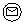 Бастапқы хабарлама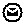 Соңғы хабарлама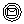 Аралық хабарлама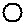 Аяқталған қарапайым оқиға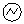 Қате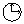 Оқиға уақытыКесте. Шартты белгілерКесте. Шартты белгілер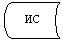 Ақпарат жүйесі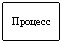 Процесс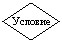 Шарт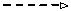 Хабарлама ағымы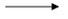 Басқару ағымы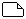 Тұтынушыға ұсынылған соңғы электрондық құжатТұлғалар үшін, мәліметтер сұрайтын туралыТегі, аты, әкесінің аты туралыТегі, аты, әкесінің аты өзгеруіТуған уақытыПошталық мекен-жайда байланыс телефоны және индексті көрсетуҚандай мәліметтер сұрайтын туралыҚайда, қандай мақсатпен мәліметтер сұратыладыАнықтама сұралатын кезең